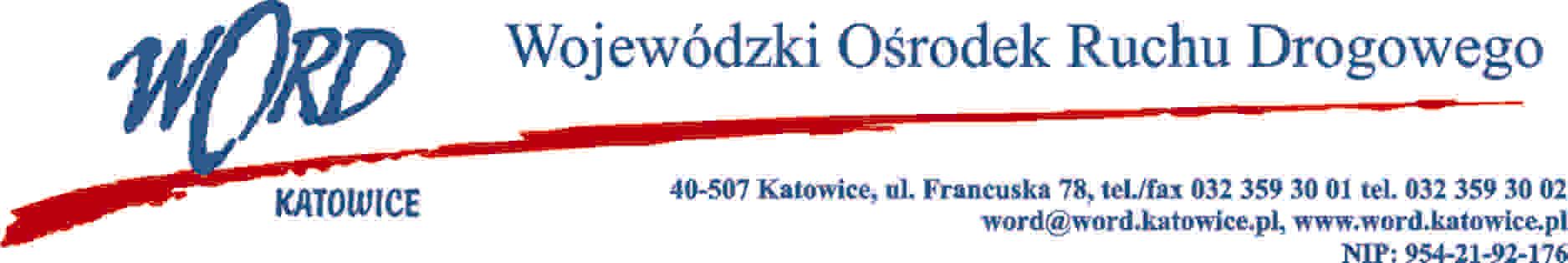 Katowice, 19.05.2022 r.Zamawiający udziela wyjaśnień treści Specyfikacji Warunków Zamówienia dot. postępowania prowadzonego zgodnie z regulaminem zamówień pn.: „Świadczenie usług ochrony za pomocą monitoringu wizyjnego nieruchomości położonych w Katowicach (Część I), i/lub Dąbrowie Górniczej (Część II), i/lub Tychach (Część III), i/lub Rybniku, (Część IV), i/lub Jastrzębiu Zdroju (Część V) i/lub Bytomiu (Część VI) dla Wojewódzkiego Ośrodka Ruchu Drogowego w Katowicach, 40-507 Katowice, ul. Francuska 78”. Treść pytania 1:Chciałbym się dowiedzieć jakiego producenta urządzenia Państwo posiadacie w poszczególnych lokalizacjach? Producent i model centrali sswin. Czy używacie czujników ruchu zewnętrznych? Jeśli tak, to jakich? Odpowiedź:Satel INTEGRA256 – KatowiceSatel INTEGRA64 – pozostałe oddziałyTreść pytania 2:Chciałbym się dowiedzieć jakiego producenta urządzenia Państwo posiadacie w poszczególnych lokalizacjach? Producent i model rejestratora/rejestratorów.Odpowiedź:Producent BCSREJESTRATOR SIECIOWY 16 KAN BCS-P-NVR1602 – 3 szt. – KatowiceREJESTRATOR SIECIOWY 16 KAN BCS-P-NVR1602 – 1 szt. - TychyREJESTRATOR SIECIOWY 8 KAN BCS-P-NVR0802 – 1 szt. - TychyREJESTRATOR SIECIOWY 16 KAN BCS-P-NVR1602 – 2 szt. - BytomREJESTRATOR SIECIOWY 16 KAN BCS-P-NVR1602 – 2 szt. - Dąbrowa GórniczaREJESTRATOR SIECIOWY 16 KAN BCS-P-NVR1602 – 1 szt. - RybnikREJESTRATOR SIECIOWY 8 KAN BCS-P-NVR0802 – 1 szt. - RybnikREJESTRATOR SIECIOWY 16 KAN BCS-P-NVR1602 – 2 szt. - Jastrzębie ZdrójTreść pytania 3:Chciałbym się dowiedzieć jakiego producenta urządzenia Państwo posiadacie w poszczególnych lokalizacjach? Producent i model centrali/central ssp. Chyba że czujniki dymu są podłączone do central sswin. Zakładam że takie są, ponieważ oprogramowanie do wykrywania dymu w polu widzenia kamer jest bardzo niedoskonałe. Odpowiedzialność za niewykrycie stanu alarmowego zaś bardzo duża.Dostarczanie płyt/pamięci przenośnej jest bardzo problematyczne dla firmy z Warszawy. Obsługując firmy w  całej Polsce używamy chmury, klientowi wysyłamy zaś link do pobrania pliku. Czy takie rozwiązanie jest dopuszczalne?Czy analityka obrazu (wykrywanie ludzi w wyznaczonych strefach) jest potrzebne w Państwa obiektach? Stosuje się zazwyczaj w sytuacji kiedy na terenie obiektu stoją pojazdy, maszyny lub wartościowe przedmioty.Odpowiedź:Katowice Polon Ignis 1020Bytom Centrala simens 1110Rybnik Centrala simens 1110Tychy Centrala simens 1110Czujniki dymu są zamontowane w każdym oddziale terenowym tylko i wyłącznie w serwerowniach i są podłączone do central sswin (1 czujnik w każdym oddziale).Zamawiający wyraża zgodę.Analityka obrazu jest niezbędna. Treść pytania 4:Czy monitoring wizyjny ma również objąć zdalne otwarcie bram wjazdowych na teren nieruchomości w razie zagrożenia? Odpowiedź:Nie.Treść pytania 5:Czy kamery mają wgrany algorytm analityki intruza czy też posiadają wbudowaną detekcję ruchu?Odpowiedź:Kamery mają wbudowaną detekcję ruchu bez wgranego algorytmu analityki.Dyrektor WORD KatowiceJanusz Freitag